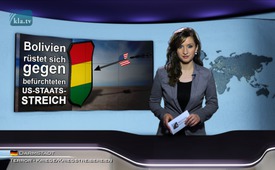 Боливия готовится против нависшей угрозы госпереворота при содействии США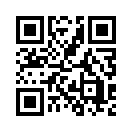 6 сентября 2016 года Российское агентство ТАСС сообщило, что Россия в срочном порядке отправляет 1.500 солдат спецназа в Боливию. Это было подписано и сразу воплощено в рамках соглашения о военном сотрудничестве между Российской Федерацией и Боливией. "Для нас Россия является братской страной, с которой нас связывают превосходные отношения", – сказал министр национальной обороны Боливии Рэйми Феррейра. Российский министр обороны Сергей Шойгу отметил, что Россия со своей стороны видит в Боливии многообещающего партнёра.6 сентября 2016 года Российское агентство ТАСС сообщило, что Россия в срочном порядке отправляет 1.500 солдат спецназа в Боливию. Это было подписано и сразу воплощено в рамках соглашения о военном сотрудничестве между Российской Федерацией и Боливией. "Для нас Россия является братской страной, с которой нас связывают превосходные отношения", – сказал министр национальной обороны Боливии Рэйми Феррейра. Российский министр обороны Сергей Шойгу отметил, что Россия со своей стороны видит в Боливии многообещающего партнёра.

Подоплёкой этой готовности Боливии к сотрудничеству с Россией является озабоченность, что Боливия, после Венесуэлы и Бразилии, может стать следующей страной, в которой США устроят беспорядки и переворот. Президент Боливии Эво Моралес через пять месяцев после своего избрания в 2006 году выполнил одно из своих главных обещаний, национализировав нефтегазовую промышленность. К тому же он запретил доступ иностранным концернам к полезным ископаемым Боливии. 
Аналогично действовала свергнутый президент Бразилии Дилма Русеф. И Русеф, вопреки давлению правительства и предприятий США, запретила глубоководную добычу нефти в Бразилии. Под руководством Русеф Бразилия, как и Боливия при Моралесе, всё больше сближалась с Россией. Это удаление от влияния США, в конечном счёте, стоило Русеф президентства, которое теперь занял Мишел Темер, бывший информатор американского правительства. Ввиду этих параллелей между Моралесом и Русеф, опасения Боливии вполне обоснованы.

Дальнейшим признаком того, что в Боливии возможен скорый переворот, является высказывание бывшего советника президентаТрампа по национальной безопасности Майкла Флинна. В своей вышедшей в 2016 году книге „The Field of Fight“, на русском „Поле боя“, Флинн писал: „США находятся в состоянии мировой войны против радикальных исламистов и альянса государств: Иран, Сирия, Китай, Северная Корея, Куба, Никарагуа, Венесуэла и Боливия“. Далее он пишет: „Дипломатии будет недостаточно, чтобы разбить наших врагов. Нам необходимо действовать и на поле боя!“

Эта красная нить проходит через американскую внешнюю политику: как только правительство противостоит диктату США и отдаёт предподчтение собственному суверенитету, нежели интересам правительства США, в стране затеваются политические интриги и беспорядки, вплоть до силовых конфликтов. Таким образом свергают нежеланных государственных руководителей и сменяют их на лояльных по отношению к американскому правительству.
С этой перспективы следует рассматривать развитие в таких латино-американских странах, как Боливия, Бразилия и Венесуэла, и раскрывать инициированные администрацией США госперевороты. Мы будем Вам благодарны за всякое указание на американские операции и их кукловодов, которые задумывают госпереворот!от David AИсточники:www.zeit-fragen.ch/de/ausgaben/2016/nr-23-10-oktober-2016/um-den-grossen-krieg-zu-verhindern.html
http://quer-denken.tv/russland-und-china-bereiten-sich-auf-einen-krieg-vor-und-diesmal-direkt-vor-amerikas-haustuer/
http://tass.com/defense/898143
https://de.wikipedia.org/wiki/GRU_Speznas
www.rt.com/news/343390-brazil-rousseff-impeachment-us/
www.kla.tv/8278
www.merkur.de/politik/juergen-todenhoefer-mann-ist-eine-tickende-zeitbombe-7343196.html
www.kla.tv/8148
https://deutsche-wirtschafts-nachrichten.de/2016/05/14/brasilien-neuer-praesident-temer-war-informant-fuer-us-regierung/
www.welt.de/geschichte/article119295047/In-diesen-Laendern-ging-die-CIA-ueber-Leichen.htmlМожет быть вас тоже интересует:---Kla.TV – Другие новости ... свободные – независимые – без цензуры ...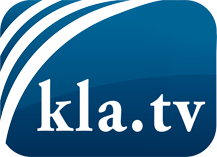 О чем СМИ не должны молчать ...Мало слышанное от народа, для народа...регулярные новости на www.kla.tv/ruОставайтесь с нами!Бесплатную рассылку новостей по электронной почте
Вы можете получить по ссылке www.kla.tv/abo-ruИнструкция по безопасности:Несогласные голоса, к сожалению, все снова подвергаются цензуре и подавлению. До тех пор, пока мы не будем сообщать в соответствии с интересами и идеологией системной прессы, мы всегда должны ожидать, что будут искать предлоги, чтобы заблокировать или навредить Kla.TV.Поэтому объединитесь сегодня в сеть независимо от интернета!
Нажмите здесь: www.kla.tv/vernetzung&lang=ruЛицензия:    Creative Commons License с указанием названия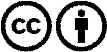 Распространение и переработка желательно с указанием названия! При этом материал не может быть представлен вне контекста. Учреждения, финансируемые за счет государственных средств, не могут пользоваться ими без консультации. Нарушения могут преследоваться по закону.